DSWD DROMIC Report #7 on Typhoon "TISOY"as of 04 December 2019, 7PM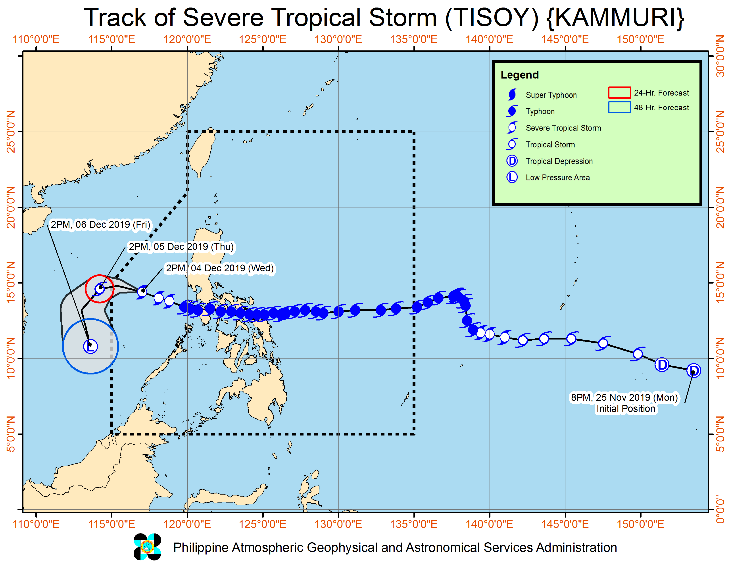 Situation Overview"TISOY" SLIGHTLY WEAKENS AS IT MOVES WEST-NORTHWESTWARD OVER THE WEST PHILIPPINE SEA.All Tropical Cyclone Wind Signals are now lifted. However, moderate to rough seas may still prevail over the western seaboard of Central Luzon and the southern seaboard of Southern Luzon.Moderate with occasional heavy rains over Ilocos Region, Cagayan Valley, Cordillera Administrative Region, and Aurora.Residents in the aforementioned areas, especially those living in areas highly or very highly susceptible to flooding and rain-induced landslides, are advised to take appropriate actions, coordinate with local disaster risk reduction and management offices, and continue monitoring for updates, especially the Thunderstorm or Rainfall Advisories and Heavy Rainfall Warnings issued by PAGASA Regional Services Divisions.Sea travel is risky, especially for small seacrafts, over the seaboards of Northern Luzon, eastern seaboard of Central Luzon, and the eastern and western seaboards of Southern Luzon due to rough sea conditions.Gusty conditions associated with the Northeast Monsoon may also be experienced in other areas of Northern Luzon, Central Luzon, CALABARZON and MIMAROPA, especially in the coastal and mountainous areas."TISOY" is forecast to exit the Philippine Area of Responsibility between tonight and tomorrow morning and is expected to continuously weaken due to the Northeast MonsoonSource: DOST-PAGASA Severe Weather BulletinStatus of Affected Families / PersonsA total of 60,289 families or 264,146 persons are affected in 781 barangays in Regions III, V and VIII (see Table 1).Table 1. Number of Affected Families / PersonsNote: Ongoing validation and assessment are being conductedSource: DSWD-FOs III, V and VIIIStatus of Displaced Families / PersonsInside Evacuation CenterThere are 52,882 families or 230,067 persons taking temporary shelter in 1,176 evacuation centers in Regions III, V and VIII see Table 2).Table 2. Number of Displaced Families / Persons Inside Evacuation CentersNote: Ongoing validation and assessment are being conductedSource: DSWD-FOs III, V and VIIIOutside Evacuation CenterThere are 5,078 families or 21,808 persons currently staying with their relatives and/or friends, or in open spaces (see Table 3).Table 3. Number of Displaced Families / Persons Outside Evacuation CentersNote: Ongoing validation and assessment are being conductedSource: DSWD-FOs III, V and VIIIAssistance ProvidedA total of ₱3,020,864.20 worth of assistance was provided to the affected families; of which, ₱ 772,590.00 was provided by DSWD and ₱2,248,274.20 was provided by LGU (see Table 4).Table 5. Cost of Assistance Provided to Affected Families / PersonsSource: DSWD-FOs III, V and VIIISituational ReportsDSWD-DRMBDSWD-FO NCRDSWD-FO IDSWD-FO IIDSWD-FO IIIDSWD-FO CALABARZONDSWD-FO MIMAROPADSWD-FO VDSWD-FO VIIDSWD-FO VIIIDSWD-FO CARAGADSWD-FO CAR*****The Disaster Response Operations Monitoring and Information Center (DROMIC) of the DSWD-DRMB is closely monitoring the effects of Typhoon Tisoy and is coordinating with the concerned DSWD Field Offices for any significant updates.Prepared by:						Releasing officer:CLARRIE MAE A. CASTILLO			RODEL V. CABADDUDIANE C. PELEGRINOMARIEL B. FERRARIZREGION / PROVINCE / MUNICIPALITY REGION / PROVINCE / MUNICIPALITY  NUMBER OF AFFECTED  NUMBER OF AFFECTED  NUMBER OF AFFECTED REGION / PROVINCE / MUNICIPALITY REGION / PROVINCE / MUNICIPALITY  Barangays  Families  Persons GRAND TOTALGRAND TOTAL 781 60,289 264,146 REGION IIIREGION III 50 1,423 18,423 AuroraAurora 7  502 1,837 Dingalan6 486  1,744 Dipaculao1 16 93 BataanBataan 24  699 3,085 Abucay2 51 158 City of Balanga (capital)1 7 25 Dinalupihan1 7 28 Hermosa1 20 70 Limay2 20 110 Mariveles5 278  1,159 Orani1 25 108 Orion8 260  1,305 Pilar3 31 122 BulacanBulacan 5  69  224  Bulacan2 16 48 Obando2 44 144 Santa Maria1 9 32 PampangaPampanga 6  153  416 Arayat1 17 82 Lubao2 39 113 Porac2 90 200 San Luis1 7 21 ZambalesZambales 8 - 12,861 Botolan3  -  10,611 Iba (capital)5  -  2,250 REGION VREGION V 659 56,134 234,305 AlbayAlbay 157 26,867 109,171 Bacacay6  1,168  5,084 Guinobatan14  7,878  30,853 Jovellar2 755  2,804 Legazpi City (capital)26  2,969  13,190 Libon7 390  1,609 City of Ligao10 363  1,277 Malilipot15  1,784  4,364 Manito8 307  1,268 Oas6 108 440 Pio Duran7 657  2,472 Polangui7 143 663 Rapu-Rapu5 418  1,776 Santo Domingo (Libog)17  2,387  10,680 City of Tabaco20  6,304  28,137 Tiwi7  1,236  4,554 Camarines NorteCamarines Norte 129 5,238 20,235 Basud12 528  1,618 Capalonga11 230  1,023 Daet (capital)18 372  1,369 Jose Panganiban18 523  2,352 Labo24 892  3,474 Mercedes11 455  2,134 Paracale10 381  1,723 San Lorenzo Ruiz (Imelda)3 33 146 San Vicente2 26 101 Santa Elena2 12 54 Talisay9 116 409 Vinzons9  1,670  5,832 Camarines SurCamarines Sur 153 6,904 29,972 Baao4 93 462 Bato11 458  1,977 Bombon7 139 560 Buhi4 620  2,473 Bula1 5 28 Calabanga6 379  1,168 Camaligan5 75 305 Canaman3 148 644 Caramoan6 509  2,222 Del Gallego4 146 688 Gainza6 106 445 Garchitorena10 629  2,666 Goa3 135 579 Iriga City2 119 516 Lagonoy10 331  1,458 Libmanan6 54 244 Magarao6 158 718 Milaor4 54 194 Minalabac11 359  1,663 Naga City8 363  1,673 Ragay1 23 86 Sagñay2 11 55  San fernando7 132 617 Siruma12 537  2,226 Tinambac14  1,321  6,305 CatanduanesCatanduanes 42 6,292 27,431 Bagamanoc5 183 940 Baras6 481  2,309 Caramoran1  1,700  7,597 Gigmoto - 414  1,712 Pandan17 636  2,844 Panganiban (Payo) - 295  1,089 San Andres (Calolbon)3 213  1,140 San Miguel1  1,431  5,147 Viga - 67 282 Virac (capital)9 872  4,371 MasbateMasbate 56 4,447 20,911 Baleno1 28 95 Batuan3 118 580 Cataingan - 412  1,522 Claveria1 23 76 Dimasalang9 548  2,193 Esperanza1 51 205 Mandaon1 71 260 City of Masbate (capital)3 490  2,193 Milagros4 391  1,662 Mobo8  1,575  9,139 Palanas7 185 743 Pio V. Corpuz (Limbuhan)9 439  1,738 San Fernando7 100 440 San Jacinto2 16 65 SorsogonSorsogon 122 6,386 26,585 Bulan31 746  2,900 Bulusan12 320  1,080 Casiguran6 643  2,693 Castilla4 138 664 Donsol22  1,080  4,348 Irosin4 93 485 Magallanes2 51 228 Pilar7  1,601  5,657 Prieto Diaz3 209 799 Santa Magdalena4 162 707 City of Sorsogon (capital)27  1,343  7,024 REGION VIIIREGION VIII 72 2,732 11,418 Eastern SamarEastern Samar 15  468 1,740 Arteche5 295  1,155 Jipapad5 93 251 Maslog2 25 106 Sulat3 55 228 Northern SamarNorthern Samar 52 2,136 9,133 Catarman (capital)3 213 944 Lavezares1 19 36 Mondragon4 66 361 Victoria4 48 271 Catubig3 16 70 Gamay1 161 711 Laoang4 117 483 Lapinig6 443  1,995 Las Navas1 58 182 Mapanas6 154 718 Palapag5 449  1,289 Pambujan2 82 650 San Roque12 310  1,423 Western SamarWestern Samar 5  128  545 San Jorge3 105 443 Tarangnan2 23 102 REGION / PROVINCE / MUNICIPALITY REGION / PROVINCE / MUNICIPALITY  NUMBER OF EVACUATION CENTERS (ECs)  NUMBER OF EVACUATION CENTERS (ECs)  NUMBER OF DISPLACED  NUMBER OF DISPLACED  NUMBER OF DISPLACED  NUMBER OF DISPLACED REGION / PROVINCE / MUNICIPALITY REGION / PROVINCE / MUNICIPALITY  NUMBER OF EVACUATION CENTERS (ECs)  NUMBER OF EVACUATION CENTERS (ECs)  INSIDE ECs  INSIDE ECs  INSIDE ECs  INSIDE ECs REGION / PROVINCE / MUNICIPALITY REGION / PROVINCE / MUNICIPALITY  NUMBER OF EVACUATION CENTERS (ECs)  NUMBER OF EVACUATION CENTERS (ECs)  Families  Families  Persons  Persons REGION / PROVINCE / MUNICIPALITY REGION / PROVINCE / MUNICIPALITY  CUM  NOW  CUM  NOW  CUM  NOW GRAND TOTALGRAND TOTAL 1,207 1,176 55,191 52,882 242,270 230,067 REGION IIIREGION III91  77 1,403 1,159 18,355 17,484 AuroraAurora28  16  482  265 1,769  996 Dingalan25 13  466  249 1,676  903 Dipaculao3 3  16  16  93  93 BataanBataan24  22  699  672 3,085 2,987 Abucay2 2  51  51  158  158 City of Balanga (capital)1 1  7  7  25  25 Dinalupihan1  -  7  -  28  - Hermosa1  -  20  -  70  - Limay2 2  20  20  110  110 Mariveles5 5  278  278 1,159 1,159 Orani1 1  25  25  108  108 Orion8 8  260  260 1,305 1,305 Pilar3 3  31  31  122  122 BulacanBulacan5  5  69  69  224  224  Bulacan2 2  16  16  48  48 Obando2 2  44  44  144  144 Santa Maria1 1  9  9  32  32 PampangaPampanga4  4  153  153  416  416 Arayat1 1  17  17  82  82 Lubao1 1  39  39  113  113 Porac1 1  90  90  200  200 San Luis1 1  7  7  21  21 ZambalesZambales30  30 - - 12,861 12,861 Botolan25 25  -  - 10,611 10,611 Iba (capital)5 5  -  - 2,250 2,250 REGION VREGION V 1,048 1,031 51,070 49,005 212,567 201,235 AlbayAlbay271  271 25,408 25,408 102,725 102,725 Bacacay9 9 1,168 1,168 5,084 5,084 Guinobatan53 53 6,419 6,419 24,407 24,407 Jovellar38 38  755  755 2,804 2,804 Legazpi City (capital)23 23 2,969 2,969 13,190 13,190 Libon11 11  390  390 1,609 1,609 City of Ligao11 11  363  363 1,277 1,277 Malilipot15 15 1,784 1,784 4,364 4,364 Manito7 7  307  307 1,268 1,268 Oas4 4  108  108  440  440 Pio Duran7 7  657  657 2,472 2,472 Polangui9 9  143  143  663  663 Rapu-Rapu6 6  418  418 1,776 1,776 Santo Domingo (Libog)16 16 2,387 2,387 10,680 10,680 City of Tabaco20 20 6,304 6,304 28,137 28,137 Tiwi42 42 1,236 1,236 4,554 4,554 Camarines NorteCamarines Norte174  174 5,142 5,142 19,849 19,849 Basud26 26  517  517 1,570 1,570 Capalonga13 13  226  226 1,000 1,000 Daet (capital)27 27  372  372 1,369 1,369 Jose Panganiban19 19  523  523 2,352 2,352 Labo37 37  811  811 3,159 3,159 Mercedes11 11  455  455 2,134 2,134 Paracale15 15  381  381 1,723 1,723 San Lorenzo Ruiz (Imelda)3 3  33  33  146  146 San Vicente2 2  26  26  101  101 Santa Elena2 2  12  12  54  54 Talisay10 10  116  116  409  409 Vinzons9 9 1,670 1,670 5,832 5,832 Camarines SurCamarines Sur276  276 6,454 6,454 27,968 27,968 Baao22 22  93  93  462  462 Bato24 24  362  362 1,588 1,588 Bombon14 14  139  139  560  560 Buhi10 10  620  620 2,473 2,473 Bula1 1  5  5  28  28 Calabanga7 7  379  379 1,168 1,168 Camaligan7 7  75  75  305  305 Canaman6 6  148  148  644  644 Caramoan9 9  373  373 1,532 1,532 Del Gallego6 6  146  146  688  688 Gainza11 11  106  106  445  445 Garchitorena10 10  629  629 2,666 2,666 Goa12 12  120  120  513  513 Iriga City6 6  119  119  516  516 Lagonoy5 5  331  331 1,458 1,458 Libmanan7 7  36  36  176  176 Magarao11 11  158  158  718  718 Milaor4 4  54  54  194  194 Minalabac8 8  247  247 1,199 1,199 Naga City19 19  347  347 1,594 1,594 Ragay1 1  23  23  86  86 Sagñay1 1  11  11  55  55  San fernando21 21  132  132  617  617 Siruma25 25  480  480 1,978 1,978 Tinambac29 29 1,321 1,321 6,305 6,305 CatanduanesCatanduanes82  82 3,233 3,233 14,529 14,529 Bagamanoc7 7  76  76  432  432 Baras9 9  253  253 1,251 1,251 Caramoran10 10  447  447 2,109 2,109 Pandan17 17  530  530 2,392 2,392 Panganiban (Payo)9 9  58  58  278  278 San Andres (Calolbon)4 4  40  40  141  141 San Miguel12 12 1,035 1,035 4,144 4,144 Viga1 1  67  67  282  282 Virac (capital)13 13  727  727 3,500 3,500 MasbateMasbate73  56 4,447 2,382 20,911 9,579 Baleno1 1  28  28  95  95 Batuan3 3  118  118  580  580 Cataingan10 10  412  412 1,522 1,522 Claveria1 1  23  23  76  76 Dimasalang9 9  548  548 2,193 2,193 Esperanza2 2  51  51  205  205 Mandaon1 1  71  71  260  260 City of Masbate (capital)7  -  490  - 2,193  - Milagros4 4  391  391 1,662 1,662 Mobo10  - 1,575  - 9,139  - Palanas7 7  185  185  743  743 Pio V. Corpuz (Limbuhan)9 9  439  439 1,738 1,738 San Fernando7 7  100  100  440  440 San Jacinto2 2  16  16  65  65 SorsogonSorsogon172  172 6,386 6,386 26,585 26,585 Bulan40 40  746  746 2,900 2,900 Bulusan19 19  320  320 1,080 1,080 Casiguran3 3  643  643 2,693 2,693 Castilla7 7  138  138  664  664 Donsol32 32 1,080 1,080 4,348 4,348 Irosin5 5  93  93  485  485 Magallanes2 2  51  51  228  228 Pilar15 15 1,601 1,601 5,657 5,657 Prieto Diaz4 4  209  209  799  799 Santa Magdalena9 9  162  162  707  707 City of Sorsogon (capital)36 36 1,343 1,343 7,024 7,024 REGION VIIIREGION VIII68  68 2,718 2,718 11,348 11,348 Eastern SamarEastern Samar11  11  468  468 1,740 1,740 Arteche3 3  295  295 1,155 1,155 Jipapad3 3  93  93  251  251 Maslog2 2  25  25  106  106 Sulat3 3  55  55  228  228 Northern SamarNorthern Samar53  53 2,122 2,122 9,063 9,063 Catarman (capital)3 3  213  213  944  944 Lavezares1 1  19  19  36  36 Mondragon4 4  66  66  361  361 Victoria2 2  48  48  271  271 Catubig3 3  16  16  70  70 Gamay1 1  161  161  711  711 Laoang4 4  117  117  483  483 Lapinig6 6  443  443 1,995 1,995 Las Navas1 1  58  58  182  182 Mapanas4 4  154  154  718  718 Palapag5 5  449  449 1,289 1,289 Pambujan2 2  82  82  650  650 San Roque17 17  296  296 1,353 1,353 Western SamarWestern Samar4  4  128  128  545  545 San Jorge3 3  105  105  443  443 Tarangnan1 1  23  23  102  102 REGION / PROVINCE / MUNICIPALITY REGION / PROVINCE / MUNICIPALITY  NUMBER OF DISPLACED  NUMBER OF DISPLACED  NUMBER OF DISPLACED  NUMBER OF DISPLACED REGION / PROVINCE / MUNICIPALITY REGION / PROVINCE / MUNICIPALITY  OUTSIDE ECs  OUTSIDE ECs  OUTSIDE ECs  OUTSIDE ECs REGION / PROVINCE / MUNICIPALITY REGION / PROVINCE / MUNICIPALITY  Families  Families  Persons  Persons REGION / PROVINCE / MUNICIPALITY REGION / PROVINCE / MUNICIPALITY  CUM  NOW  CUM  NOW GRAND TOTALGRAND TOTAL5,098 5,078 21,876 21,808 REGION IIIREGION III 20 -  68 - AuroraAurora 20 -  68 - Dingalan 20  -  68  - REGION VREGION V5,064 5,064 21,738 21,738 AlbayAlbay1,459 1,459 6,446 6,446 Guinobatan1,459 1,459 6,446 6,446 Camarines NorteCamarines Norte 96  96  386  386 Basud 11  11  48  48 Capalonga 4  4  23  23 Labo 81  81  315  315 Camarines SurCamarines Sur 450  450 2,004 2,004 Bato 96  96  389  389 Caramoan 136  136  690  690 Goa 15  15  66  66 Libmanan 18  18  68  68 Minalabac 112  112  464  464 Naga City 16  16  79  79 Siruma 57  57  248  248 CatanduanesCatanduanes3,059 3,059 12,902 12,902 Bagamanoc 107  107  508  508 Baras 228  228 1,058 1,058 Caramoran1,253 1,253 5,488 5,488 Gigmoto 414  414 1,712 1,712 Pandan 106  106  452  452 Panganiban (Payo) 237  237  811  811 San Andres (Calolbon) 173  173  999  999 San Miguel 396  396 1,003 1,003 Virac (capital) 145  145  871  871 REGION VIIIREGION VIII 14  14  70  70 Northern SamarNorthern Samar 14  14  70  70 San Roque 14  14  70  70 REGION / PROVINCE / MUNICIPALITY REGION / PROVINCE / MUNICIPALITY  COST OF ASSISTANCE  COST OF ASSISTANCE  COST OF ASSISTANCE  COST OF ASSISTANCE  COST OF ASSISTANCE REGION / PROVINCE / MUNICIPALITY REGION / PROVINCE / MUNICIPALITY  DSWD  LGU  NGOs  OTHERS  GRAND TOTAL GRAND TOTALGRAND TOTAL772,590.002,248,274.20--3,020,864.20BulacanBulacan-18,400.00--18,400.00 Bulacan-18,400.00--18,400.00PampangaPampanga-2,520.00--2,520.00Arayat-2,520.00--2,520.00REGION VREGION V772,590.001,060,473.00--1,833,063.00Camarines NorteCamarines Norte234,000.00308,720.00--542,720.00Vinzons234,000.00308,720.00--542,720.00MasbateMasbate-751,753.00--751,753.00Mandaon-226,639.00--226,639.00Mobo-496,555.00--496,555.00Pio V. Corpuz (Limbuhan)-28,559.00--28,559.00SorsogonSorsogon538,590.00---538,590.00Irosin538,590.00---538,590.00REGION VIIIREGION VIII-1,187,801.20--1,187,801.20Eastern SamarEastern Samar-1,151,833.84--1,151,833.84Arteche-640,000.00--640,000.00City of Borongan (capital)-11,250.00--11,250.00Jipapad-499,455.84--499,455.84Llorente-1,128.00--1,128.00LeyteLeyte-35,967.36--35,967.36Merida - 35,967.36  -  - 35,967.36 DATESITUATIONS / ACTIONS UNDERTAKEN04 December 2019The Disaster Response Management Bureau (DRMB) is on BLUE alert status and is closely coordinating with the concerned field offices for significant disaster response updatesActivated response cluster at the NDRRMC.DATESITUATIONS / ACTIONS UNDERTAKEN04 December 2019DSWD-FO NCR Disaster Response Management Division and the FO Quick Response Teams are on standby-alert and/or already activated for any eventualities that might happen due to Typhoon “Tisoy”.The DSWD-NCR is ready to provide food and non-food items and other augmentation assistance as the needs arises. The DSWD-NCR is continuously coordinating with concerned LGUs thru its respective Local Social Welfare and Development Office (LSWDOs) regarding necessary augmentation assistance needed by affected families,A total of 1,202 families or 5,244 persons have pre-emptively evacuated in 30 Evacuation Centers in Manila City, Muntinlupa City, Parañaque City, and Quezon City.DATESITUATIONS / ACTIONS UNDERTAKEN03 December 2019DSWD-FO I is continuously monitoring the possible effects of Typhoon “TISOY” and ensures submission of reports from the Provincial Operations Offices (POOs) and in close coordination with the different Provincial/City/Municipal Disaster Risk Reduction and Management Councils (P/C/MDRRMCs) and Provincial/City/Municipal Social Welfare and Development Offices (P/C/MSWDOs) for significant updates.Provincial Operations Offices (POOs) are in close coordination with the different Provincial/City/Municipal Disaster Risk Reduction and Management Councils (P/C/MDRRMCs) and Provincial/City/Municipal Social Welfare and Development Offices (P/C/MSWDOs) to monitor the adverse effects that might be brought by the weather disturbance. DSWD-FO I DRMD staff with the Response Cluster member agencies render duty at the Regional Disaster Risk Reduction and Management Council 1 – Emergency Operations Center (RDRRMC1 – EOC).DATESITUATIONS / ACTIONS UNDERTAKEN03 December 2019DSWD-FO II Disaster Response Management Division ensures Relief Goods both Food and Non-Food Items (F/NFI) are ready and available at any given time.The Field Office coordinated with SWADTs and PAT/C/MATs to continuously monitor and coordinate with the LGUs to gather reports on the possible effects of Typhoon “TISOY” (KAMMURI).DSWD-FO II ensures on-call and standby duty of the Regional DMRT for possible activ The SWADTs of Isabela is continuously coordinating with the PDRRMO of Isabela relative on the monitoring of the water level of Magat Dam in Ramon, Isabela. The DSWD-FO II is closely coordinating with the Local Government Units (LGUs) relative to the preparedness efforts undertaken in the flood, landslide and storm surge prone areas specifically those municipalities in Tropical Cyclone Wind Signal No. 1DATESITUATIONS / ACTIONS UNDERTAKEN04 December 2019DSWD-FO III is continuously monitoring and coordinating with DSWD Provincial Extension Offices on the status of weather updates in their respective areas. Similarly ,77 opened Evacuation Centers in the Province of Aurora, Bataan, Bulacan, Pampanga and Zambales.The-DSWD FO III has 15 active QRTs with 27 members per team that are ready for deployment upon the activation of the Blue and Red alert status of the RDRRMC 3.DATESITUATIONS / ACTIONS UNDERTAKEN04 December 2019DSWD-FO CALABARZON provided technical assistance to LGUs with opened evacuation centers on Camp Coordination and Camp Management.DSWD FO CALABARZON rendered disaster duty in the RDRRMC IV-A EOC.DSWD FO CALABARZON is continuously coordinating with concerned LGUs in flood, landslide and storm surge prone areas for their on-going response efforts.A total of 12,842 families or 51,680 persons have pre-emptively evacuated in 588 Evacuation Centers in Batangas, Laguna and Quezon and 302 families or 1,295 individuals pre-emptively evacuated and moved to their relatives and/or friends in Laguna and Quezon.DATESITUATIONS / ACTIONS UNDERTAKEN04 December 2019DRMD FO MIMAROPA Operation Center Emergency Alert Status raised to Alert RED to to monitor daily local weather condition and ensure provision of information to all concerned offices, divisions, sections, offices Activation of DRMD Operation Center and alerted all Provincial Project Development Officers and R/P/C/M Quick Response Team together with special projects to monitor the situations 24/7 in five provinces of MIMAROPAAttended the N/RDRRMC MIMAROPA Pre-Disaster Risk Assessment in the Office of Civil Defense (OCD) and RDRRMC MIMAROPA for any warning signal updates for monitoring purposes and response mechanism for areas that will be affected.Standby logistical equipment and workforce through coordination with SWADT Offices and concerned LGUs on the management of stranded passengers, if any, in ports and terminals.Information and Communication Technology Management Unit (ICTMU) is on standby status to ensure robust communication system.All members of Rapid Emergency Telecommunications Team are on on-call and standby status ready for deployment if needed.Ensured that the Rapid Emergency Telecommunications Equipment (GX Terminal, BGAN Terminals and Satellite Phones) are in good condition and ready for deployment to areas that will experience potential emergencies.Ensured 4x4 truck, close van, and winged van serviceable and available for delivery of goods and equipment to areas that will be affectedThe DSWD together with the SWADT Offices is closely monitoring the evacuation centers to easily identify gaps and issues that may arise while they are staying at the evacuation centersThe DRMD is continuously coordinating with concerned LGUs regarding the condition and situation of displaced families/individuals.The Disaster Response Management Division also deploy a dedicated staff to render duty at the EOC to consolidate the reports concerning the Camp Coordination and Camp Management CCCM, The Internally Displaced Persons Protection IDPs and the Food and Non-Food Item F-NFIs needed to support the immediate needs of the affected populace.DSWD-FO MIMAROPA provided a total of 776 family food packs amounting to ₱349,200 and 1,242 pcs of Malong amounting to ₱310,500.A total of 16,184 families or 62,374 persons have pre-emptively evacuated in 721 Evacuation Centers in Marinduque, Occidental Mindoro,Oriental Mindoro, Palawan, and Romblon and 31 families or 155 individuals pre-emptively evacuated and moved to their relatives and/or friends in Marinduque and Romblon.DATESITUATIONS / ACTIONS UNDERTAKEN04 December 2019Provided 1,381 Family Food Packs to the Municipality of Irosin, Sorsogon for Food for Work.Provided 600 Family Food Packs to the Municipality of Vinzons, Camarines Norte for Food for Work.On-going repacking of 11,000 family food packsDSWD V sent 1 truck with 1,000 family food packs and 2,000 pcs malong as prepositioned in Catanduanes.DSWD V sent additional prepositioned goods at DPWH Tigaon, DPWH Baao, DPWH Canaman, Camarines Sur and DPWH Daet, Camarines Norte. Coordinated with the Office of the Presidential Adviser for Bicol Affairs (OPABA) for the use of DPWH trucks during prepositioning of goods and relief augmentation.Bicol responders, uniformed and interagency personnel are ready to assist DSWD FOV. DSWD V QRT already activated.Coordinated with PAT/MAT for generation of data of the affected families/persons.DRMD V continuous to monitor weather updates and information.DSWD V Resource Operation Section ensured the availability of family food packs and non-food items as need arises.PAT and MAT members in the 6 provinces are in close coordination with the P/MDRRMOs for status reports and updates.DATESITUATIONS / ACTIONS UNDERTAKEN03 December 2019A total of 1,561 families or 7,443 persons who took pre-emptive evacuation in 72 evacuation centers.DATESITUATIONS / ACTIONS UNDERTAKEN04 December 2019DSWD-FO VIII Disaster Response Management Division-Disaster Response Information Management Section (DRMD-DRIMS) was monitoring the weather situation and is in close coordination with SWADTs, QRTs and PDOs for any eventualities on the ground.All Quick Response Team (QRT) members and DRMD staff were alerted in case augmentation is needed.Regional Resource Operation Section (RROS) was also alerted to ensure the readiness of dispatching the food and non-food commodities.DSWD-FO VIII deployed a team from the regional office to conduct relief operations in the Municipality of Mapanas Northern, allotted 398 FFPs based on their submitted data on Predictive Analytics (Families prone to flooding).DSWD-FO VIII deployed to conduct assessment in the Municipality of Jipapad, Eastern Samar, if there is still a need for augmentation support considering that the Provincial Government of Eastern Samar had already extended assistance yesterday.DSWD-FO VIII allotted 2,484 FFPs for Jipapad, Eastern Samar whenever the result of assessment requires augmentation.DSWD-FO VIII is closely coordinating with OCD VIII for any logistical support needed of the department in the whole duration of response activities.Regional Resource Operation Section (RROS) provided 1,000 Family Food Packs.There are 1,644 families or 6,033 individuals who were pre-emptively evacuated in and are currently accommodated in 45 evacuation centers in Region VIII and 14 families or 56 individuals pre-emptively evacuated and moved to their relatives and/or friends in Biliran, Eastern Samar, Leyte, Northern Samar, and Western Samar.DATESITUATIONS / ACTIONS UNDERTAKEN02 December 2019DSWD-FO CARAGA is continuously coordinating with LSWDOs and LDRRMOs for the provision of timely updates and information.DATESITUATIONS / ACTIONS UNDERTAKEN04 December 2019DSWD-FO CAR attended the Pre Disaster Risk Assessment and Response Cluster Meeting at Office of Civil Defense CAR.The Operations Center is on RED alert status in accordance to the alert level status of Cordillera Regional Disaster Risk Reduction and Management Council (CRDRRMC).DSWD-FO CAR updated the Response Asset.29 November 2019Quick Response Teams (QRT), Provincial Social Welfare and Development Teams (PSWADT), Municipal Action Teams (MAT) were on alert and on standby.Rapid Emergency Telecommunications Team (RETT) including the INMARSAT equipment were on standby.DSWD-FO CAR coordinated with the OCD regarding list of barangays with High and Moderate Landslide Susceptibility and barangays with Very High, High and Moderate Flood Susceptibility.DSWD-FO CAR Mapped the Landslide Susceptibility listed barangays from MGB through the OCD CAR.